ПОСТАНОВЛЕНИЕ МИНИСТЕРСТВА ОБРАЗОВАНИЯ РЕСПУБЛИКИ БЕЛАРУСЬ29 июля 2002 г.№ 28«А»Об утверждении Положения о порядке формирования республиканского банка данных об усыновлении (удочерении) детей-сирот и детей, оставшихся без попечения родителей, и пользования имИзменения и дополнения:Постановление Министерства образования Республики Беларусь от 18 мая 2007 г. № 33 (зарегистрировано в Национальном реестре - № 8/16554 от 31.05.2007 г.) <W20716554>;Постановление Министерства образования Республики Беларусь от 13 июня 2012 г. № 63 (зарегистрировано в Национальном реестре - № 8/26240 от 08.08.2012 г.) <W21226240>;Постановление Министерства образования Республики Беларусь от 7 декабря 2018 г. № 119 (зарегистрировано в Национальном реестре - № 8/33838 от 04.02.2019 г.) <W21933838>На основании статьи 117 Кодекса Республики Беларусь о браке и семье Министерство образования Республики Беларусь ПОСТАНОВЛЯЕТ:1. Утвердить Положение о порядке формирования республиканского банка данных об усыновлении (удочерении) детей-сирот и детей, оставшихся без попечения родителей, и пользования им (прилагается).2. Исключен.ПОЛОЖЕНИЕо порядке формирования республиканского банка данных об усыновлении (удочерении) детей-сирот и детей, оставшихся без попечения родителей, и пользования им1. Настоящее Положение определяет порядок формирования республиканского банка данных об усыновлении (удочерении) детей-сирот и детей, оставшихся без попечения родителей (далее – республиканский банк данных), и пользования им.2. Республиканский банк данных является информационным ресурсом и содержит информацию о детях-сиротах и детях, оставшихся без попечения родителей, в отношении которых допускается усыновление (удочерение) (далее – усыновление) в соответствии со статьей 120 Кодекса Республики Беларусь о браке и семье. Республиканский банк данных формируется на основании сведений органов опеки и попечительства.3. Целями формирования республиканского банка данных и пользования им являются:сбор, систематизация и хранение информации о детях-сиротах и детях, оставшихся без попечения родителей, подлежащих усыновлению (далее – дети, подлежащие усыновлению);обеспечение единой системы учета детей, подлежащих усыновлению;организация устройства детей, подлежащих усыновлению, в семьи усыновителей (удочерителей) (далее – усыновитель);создание условий для реализации права граждан, желающих усыновить детей, на получение полной и достоверной информации о детях, подлежащих усыновлению.4. На централизованный учет в республиканский банк данных вносятся сведения о детях, подлежащих усыновлению, у которых единственный (один) или оба родителя:умерли;лишены родительских прав;дали согласие на усыновление ребенка;признаны в судебном порядке недееспособными, безвестно отсутствующими или умершими;неизвестны.Не подлежат централизованному учету в республиканском банке данных дети, подлежащие усыновлению, устроенные на воспитание в семьи родственников.5. Обязательными требованиями к формированию республиканского банка данных и пользованию им являются:полнота и достоверность документированной информации о детях, подлежащих усыновлению;защита документированной информации о детях, подлежащих усыновлению, от утраты, искажения и несанкционированного доступа к ней;использование информации о детях, подлежащих усыновлению, исключительно в целях, определенных настоящим Положением.6. Формирование республиканского банка данных и пользование им осуществляет учреждение «Национальный центр усыновления Министерства образования Республики Беларусь» (далее – Национальный центр усыновления).7. Руководители детских интернатных учреждений (домов ребенка, социально-педагогических учреждений, школ-интернатов для детей-сирот и детей, оставшихся без попечения родителей, вспомогательных школ-интернатов, специальных общеобразовательных школ-интернатов, специальных учебно-воспитательных учреждений, специальных лечебно-воспитательных учреждений, домов-интернатов для детей-инвалидов и иных учреждений, обеспечивающих условия для проживания и содержания детей), а также учреждений профессионально-технического, среднего специального, высшего образования, осуществляющие опеку, попечительство над детьми, подлежащими усыновлению (далее, если не указано иное, – учреждения), на каждого ребенка, в отношении которого допускается усыновление в соответствии со статьей 120 Кодекса Республики Беларусь о браке и семье, представляют сведения в органы опеки и попечительства.Сведения о ребенке, подлежащем усыновлению, направляются в органы опеки и попечительства по месту нахождения учреждения в семидневный срок со дня, когда руководителю учреждения стало известно, что в отношении ребенка допускается усыновление в соответствии со статьей 120 Кодекса Республики Беларусь о браке и семье.Сведения о ребенке, подлежащем усыновлению, представляются в виде личной карточки учета ребенка-сироты и ребенка, оставшегося без попечения родителей и подлежащего усыновлению, по форме ЛКР-У согласно приложению 1 (далее – личная карточка ребенка).Личная карточка ребенка, подлежащего усыновлению, находящегося в учреждении здравоохранения или передаваемого (находящегося) в семью (семье) опекуна (попечителя), приемного родителя, родителя-воспитателя детского дома семейного типа (не являющегося родственником ребенка), заполняется органом опеки и попечительства по месту нахождения ребенка.Копии личных карточек детей хранятся в их личных делах.8. Орган опеки и попечительства при невозможности передать ребенка, подлежащего усыновлению, на воспитание в семью родственников направляет личную карточку ребенка по истечении месячного срока в Национальный центр усыновления.9. Национальный центр усыновления в семидневный срок со дня получения личных карточек детей вносит сведения о детях, подлежащих усыновлению, в республиканский банк данных.10. Личные карточки детей, включенные в республиканский банк данных, формируются по областям в алфавитном порядке. Аналогичная информация содержится на электронных носителях.11. Датой постановки ребенка на централизованный учет считается дата внесения Национальным центром усыновления сведений о ребенке, подлежащем усыновлению, в республиканский банк данных.12. Сведения о детях, подлежащих усыновлению и состоящих на централизованном учете в республиканском банке данных, предоставляются Национальным центром усыновления в установленном законодательством порядке:гражданам, желающим усыновить ребенка, при предоставлении всех необходимых для усыновления документов согласно пункту 4 Положения о порядке передачи детей на усыновление (удочерение) и осуществления контроля за условиями жизни и воспитания детей в семьях усыновителей на территории Республики Беларусь, утвержденного постановлением Совета Министров Республики Беларусь от 28 февраля 2006 г. № 290, и акта обследования органа опеки и попечительства условий жизни усыновителя (усыновителей);органам опеки и попечительства по их письменным запросам;иным государственным органам.13. Сведения об изменении места нахождения детей, подлежащих усыновлению, иных изменениях в данных детей, состоящих на централизованном учете в республиканском банке данных, направляются учреждениями в органы опеки и попечительства по месту нахождения учреждений в семидневный срок по форме согласно приложению 2.Органы опеки и попечительства в семидневный срок со дня получения сведений, указанных в части первой настоящего пункта, направляют их в Национальный центр усыновления.На ребенка, подлежащего усыновлению, находящегося в учреждении здравоохранения или передаваемого (находящегося) в семью (семье) опекуна (попечителя), приемного родителя, родителя-воспитателя детского дома семейного типа, сведения об изменении его места нахождения, иных изменениях в данных ребенка, состоящего на централизованном учете в республиканском банке данных, заполняются органом опеки и попечительства по месту нахождения ребенка и в семидневный срок направляются в Национальный центр усыновления.14. Национальный центр усыновления в семидневный срок со дня получения сведений вносит соответствующие изменения в республиканский банк данных.Сведения о детях, подлежащих усыновлению, исключаются из республиканского банка данных в случаях, когда отпадают правовые основания для усыновления ребенка, а также при их устройстве в семью родственников.15. Исключен.Форма ЛКР-У______________________________* Печать может не проставляться субъектами хозяйствования, которые в соответствии с законодательными актами вправе не использовать печати.ФормаСведения об изменении места нахождения детей, подлежащих усыновлению, либо иных изменениях в данных детей, состоящих на централизованном учете в республиканском банке данных__ _________________ 20__ г.______________________________* Печать может не проставляться субъектами хозяйствования, которые в соответствии с законодательными актами вправе не использовать печати.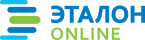 Официальная правовая информация.
Информационно-поисковая система ”ЭТАЛОН-ONLINE“, 31.03.2021
 Национальный центр правовой информации Республики БеларусьМинистрП.И.БригадинСОГЛАСОВАНОИсполняющий обязанностиМинистра здравоохраненияРеспублики БеларусьЛ.А.Постоялко24.07.2002СОГЛАСОВАНОМинистр трудаи социальной защитыРеспублики БеларусьА.П.Морова24.07.2002УТВЕРЖДЕНОПостановлениеМинистерства образованияРеспублики Беларусь29.07.2002 № 28«А»(в редакции постановленияМинистерства образованияРеспублики Беларусь18.05.2007 № 33)Приложение 1к Положениюо порядке формированияреспубликанского банкаданных об усыновлении(удочерении) детей-сироти детей, оставшихсябез попечения родителей,и пользования им(в редакции постановленияМинистерства образованияРеспублики Беларусь07.12.2018 № 119)Место для фотоЛИЧНАЯ КАРТОЧКАучета ребенка-сироты и ребенка, оставшегося без попечения родителей и подлежащего усыновлениюДата поступления ЛКР-У в Национальный центр усыновления___ __________ 20__ г.Дата введения информации в республиканский банк данных___ __________ 20__ г.(заполняется Национальным центром усыновления)Полм/ж____________________________________________________________________(область)(район)____________________________________________________________________(населенный пункт)(наименование учреждения либо опекунская, приемная семья,детский дом семейного типа)1Фамилия, собственное имя, отчество (если таковое имеется)(заполняется печатными буквами)2Дата рождения___ ______________ ______ г.___ ______________ ______ г.3Место рождения4Национальность1 – белорус; 2 – русский; 3 – цыган; 4 – поляк; 5 – еврей; 6 – другая национальность1 – белорус; 2 – русский; 3 – цыган; 4 – поляк; 5 – еврей; 6 – другая национальность5Состояние здоровья (заполняется печатными буквами без сокращений)1 – здоров; 2 – диагноз:1 – здоров; 2 – диагноз:6Дата прибытия ребенка в учреждение либо передачи его на воспитание опекуну, попечителю, приемному родителю, родителю-воспитателю (за исключением детей, устроенных в семьи родственников)Дата прибытия ребенка в учреждение либо передачи его на воспитание опекуну, попечителю, приемному родителю, родителю-воспитателю (за исключением детей, устроенных в семьи родственников)___ ____________ 20__ г.7Сведения о родителях, родных братьях и сестрахСведения о родителях, родных братьях и сестрахСведения о родителях, родных братьях и сестрахСведения о родителях, родных братьях и сестрахСведения о родителях, родных братьях и сестрахСведения о родителях, родных братьях и сестрахФамилия, собственное имя, отчество (если таковое имеется)Дата рожденияМесто жительстваМесто жительстваПоддерживает отношения(да/нет)Поддерживает отношения(да/нет)ОтецОтецДаНетМатьМатьДаНетБратьяБратьяДаНетДаНетСестрыСестрыДаНетДаНет8Отношения ребенка с родителямимать1 – умерла либо признана в судебном порядке умершей; 2 – лишена родительских прав; 4 – признана в судебном порядке недееспособной; 6 – признана в судебном порядке безвестно отсутствующей; 8 – дала согласие на усыновление; 9 – наличие акта органа внутренних дел об обнаружении брошенного ребенка1 – умерла либо признана в судебном порядке умершей; 2 – лишена родительских прав; 4 – признана в судебном порядке недееспособной; 6 – признана в судебном порядке безвестно отсутствующей; 8 – дала согласие на усыновление; 9 – наличие акта органа внутренних дел об обнаружении брошенного ребенка1 – умерла либо признана в судебном порядке умершей; 2 – лишена родительских прав; 4 – признана в судебном порядке недееспособной; 6 – признана в судебном порядке безвестно отсутствующей; 8 – дала согласие на усыновление; 9 – наличие акта органа внутренних дел об обнаружении брошенного ребенкаотец1 – умер либо признан в судебном порядке умершим; 2 – лишен родительских прав; 4 – признан в судебном порядке недееспособным; 6 – признан в судебном порядке безвестно отсутствующим; 8 – дал согласие на усыновление; 10 – ребенок записан по указанию матери1 – умер либо признан в судебном порядке умершим; 2 – лишен родительских прав; 4 – признан в судебном порядке недееспособным; 6 – признан в судебном порядке безвестно отсутствующим; 8 – дал согласие на усыновление; 10 – ребенок записан по указанию матери1 – умер либо признан в судебном порядке умершим; 2 – лишен родительских прав; 4 – признан в судебном порядке недееспособным; 6 – признан в судебном порядке безвестно отсутствующим; 8 – дал согласие на усыновление; 10 – ребенок записан по указанию матери9Фамилия, собственное имя, отчество (если таковое имеется), место жительства и номер телефона опекуна (попечителя), приемного родителя, родителя-воспитателя (заполняется в случае устройства ребенка на воспитание в семью)Фамилия, собственное имя, отчество (если таковое имеется), место жительства и номер телефона опекуна (попечителя), приемного родителя, родителя-воспитателя (заполняется в случае устройства ребенка на воспитание в семью)Фамилия, собственное имя, отчество (если таковое имеется), место жительства и номер телефона опекуна (попечителя), приемного родителя, родителя-воспитателя (заполняется в случае устройства ребенка на воспитание в семью)10Дополнительные сведенияДополнительные сведенияДополнительные сведения11Дата определения правового статуса, необходимого для усыновления (дата вступления в законную силу решений суда о лишении родителей (родителя) родительских прав, признании их (его) недееспособными, безвестно отсутствующими, умершими, либо дата составления акта органа внутренних дел об обнаружении брошенного ребенка, либо дата смерти родителей (родителя), либо дата подписания заявления родителей (родителя) о согласии на усыновление ребенка)Дата определения правового статуса, необходимого для усыновления (дата вступления в законную силу решений суда о лишении родителей (родителя) родительских прав, признании их (его) недееспособными, безвестно отсутствующими, умершими, либо дата составления акта органа внутренних дел об обнаружении брошенного ребенка, либо дата смерти родителей (родителя), либо дата подписания заявления родителей (родителя) о согласии на усыновление ребенка)Дата определения правового статуса, необходимого для усыновления (дата вступления в законную силу решений суда о лишении родителей (родителя) родительских прав, признании их (его) недееспособными, безвестно отсутствующими, умершими, либо дата составления акта органа внутренних дел об обнаружении брошенного ребенка, либо дата смерти родителей (родителя), либо дата подписания заявления родителей (родителя) о согласии на усыновление ребенка)Мать__ ______ 20__ г.Отец__ ______ 20__ г.Руководитель учреждения _________________________________________________(подпись)(инициалы, фамилия)(телефон)(дата заполнения)М.П.*Руководитель структурного подразделениягородского, районного исполнительногокомитета, местной администрации районав городе, осуществляющегогосударственно-властные полномочияв сфере образования ___________________________________________________(подпись)(инициалы, фамилия)(дата поступления ЛКР-УМ.П.либо дата заполнения)Приложение 2к Положениюо порядке формированияреспубликанского банкаданных об усыновлении(удочерении) детей-сироти детей, оставшихсябез попечения родителей,и пользования им(в редакции постановленияМинистерства образованияРеспублики Беларусь07.12.2018 № 119)№п/пФамилия, собственное имя, отчество (если таковое имеется) и дата рождения ребенкаПрежнее место нахождения ребенкаМесто нахождения ребенка и дата прибытияИзменения, вносимые в данные ребенка, имеющиеся в личной карточке ребенкаРебенок устроен на воспитание в семью родственников (да/нет)Руководитель учреждения _______________________________(подпись)(инициалы, фамилия)М.П.*Руководитель структурного подразделениягородского, районного исполнительногокомитета, местной администрации районав городе, осуществляющегогосударственно-властные полномочияв сфере образования ___________________________________(подпись)(инициалы, фамилия)М.П.